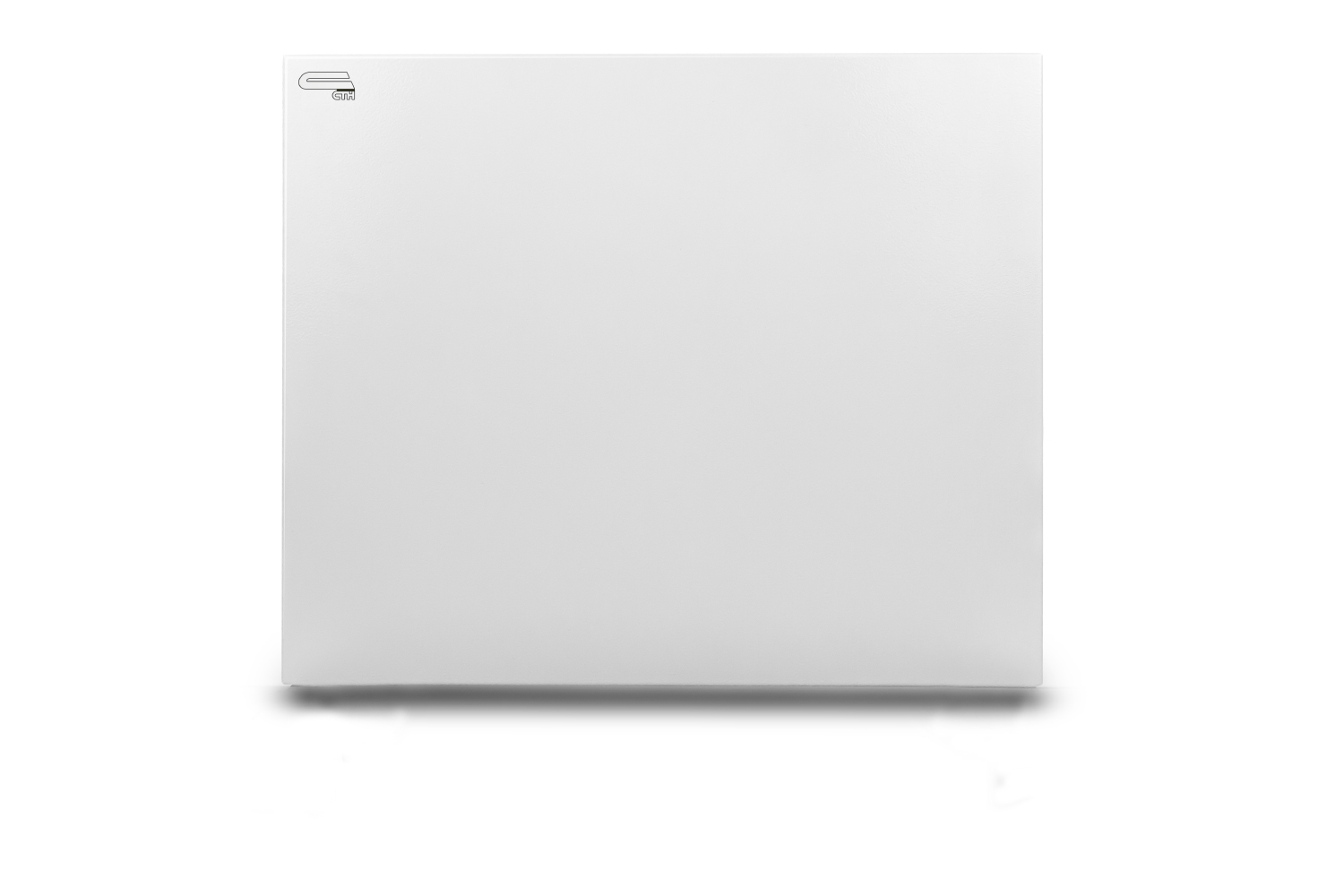 Нагревательная панель СТН белая 300 Вт без терморегулятора НЭБ-М-НС 0,3(Б)Нагревательные панели «СТН» - это инфракрасно-конвективные обогреватели, которые можно использовать в качестве дополнительного или основного обогрева помещения.Область применения обогревателей «СТН» очень обширна. Они предназначены для обогрева жилых, общественных, промышленных и даже сельскохозяйственных помещений. Их можно устанавливать в квартирах, коттеджах, деревянных домах, офисах, гостиницах. Прекрасно подойдут для аэропортов, складских помещений, магазинов, для обогрева школ, детских садов и больниц.ЭФФЕКТИВНОСТЬВ обогревателях используется два типа обогрева, инфракрасный и конвективный. При таком сочетании, прогревается не только воздух в помещении, но также предметы и стены. Их поверхность дополнительно отдает тепло. Инновационный нагревательный элемент из аморфного металла нагревает прибор за считанные минуты благодаря физико-химическим свойствам и конструкции прибора, что является несомненным преимуществом. Поэтому инфракрасно-конвективные обогреватели эффективнее традиционных приборов. Ваше помещение будет обогрето намного быстрее при меньших затратах на электричество.Модель мощностью 300 Вт предназначена для обогрева помещения объемом до 13 м3.(6 м² при высоте потолка не более 2.8 м.)
Модель мощностью 500 Вт предназначена для обогрева помещения объемом до 21 м3.(10 м² при высоте потолка не более 2.8 м.)
Модель мощностью 700 Вт предназначена для обогрева помещения объемом до 30 м3.(14 м² при высоте потолка не более 2.8 м.)УНИВЕРСАЛЬНОСТЬДля прогрева больших объемов помещения рекомендуется использовать несколько обогревателей, их также можно объединить и быстро создать полноценную систему электрического отопления. Конструкция позволяет подключаться к системе «Умный дом» и даже использовать обогреватели в паре с тёплым полом. Настройка и установка очень простая и не займёт много времени. Предусмотрена возможность как напольной, так и настенной установки, причём под любым углом. В комплекте предусмотрены колёсики.Благодаря лаконичному дизайну и небольшим габаритам панели отлично смотрятся в любом помещении и не займут много места.НАДЁЖНОСТЬОдна из важных особенностей приборов «СТН» - это высокая прочность и надёжность, которая достигается за счёт качественных материалов и простоты конструкции. Электрообогреватели «СТН» очень трудно сломать. Модели без терморегулятора НЭБ-М-НС обладают степенью защиты IP 67, что позволяет использовать их в самых сложных условиях.Срок эксплуатации не менее 10 лет.БЕЗОПАСНОСТЬКонструкторы позаботились и о безопасности. Класс защиты от поражения электрическим током II подразумевает наличие усиленной изоляции. Заземление корпуса не требуется.Закрытый нагревательный элемент из аморфного металла исключает ожоги, не сжигает пыль и не сушит воздух.Абсолютная электрическая и электромагнитная безопасность подтверждается сертификатами РФ, ТС, ЕС.Электрические обогреватели «СТН» - это превосходное сочетание эффективности, надёжности и универсальности.В КОМПЛЕКТЕИнфракрасно-конвективные панели без терморегулятора НЭБ-МН-С
нагреватель электрический бытовой -1 шт.,
шуруп универсальный - 4 шт.,
дюбель - 4шт.,
инструкция по эксплуатации с гарантийным талономТЕХНИЧЕСКИЕ ХАРАКТЕРИСТИКИИнфракрасно-конвективные панели без терморегулятораИнфракрасно-конвективные панели без терморегулятораИнфракрасно-конвективные панели без терморегулятораИнфракрасно-конвективные панели без терморегулятораАртикулНЭБ-М-НС 0,3НЭБ-М-НС 0,5НЭБ-M-НС 0,7Мощность, Вт300500700Номинальное напряжение, В220220220Объем обогрева помещения, м3132130Степень защитыIP 67IP 67IP 67Способ креплениянастенныйнастенныйнастенныйНагревательный элементаморфная металлическая лентааморфная металлическая лентааморфная металлическая лентаТерморегуляторнет, можно объединить несколько приборов в единую электрическую систему отоплениянет, можно объединить несколько приборов в единую электрическую систему отоплениянет, можно объединить несколько приборов в единую электрическую систему отопленияГарантийный срок эксплуатации5 лет5 лет5 летРасчетный срок эксплуатацииболее 10 летболее 10 летболее 10 летРазмер изделия, (ВхШхГ), мм475х575Х40475х780х40475х1050х40Размеры упаковки, (ВхШхГ), мм515х645х80515х850х80515х1115х80Масса, не более, кг579Масса с упаковкой, кг5,657,59,8